20 марта - Всемирный день здоровья полости рта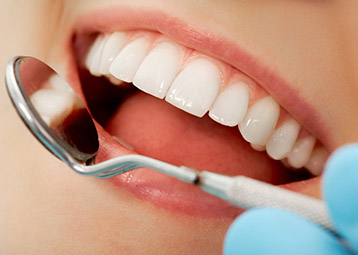 Красивая улыбка стала не только признаком здоровья. Сегодня это визитная карточка, демонстрирующая успех, процветание, обеспеченность и качество жизни. Именно поэтому необходимо уметь правильно ухаживать за своими зубами и дёснами, своевременно лечить и восстанавливать непрерывность зубных рядов в случае их утраты.Основными проблемами полости рта являются кариес и заболевание периодонта. Благоприятными, для развития стоматологических заболеваний, являются следующие факторы:  низкая концентрация фтора в питьевой воде,  неудовлетворительная гигиена полости рта, частое употребление углеводистой пищи, в том числе сладостей.В 2017г. Министерство Здравоохранения Республики Беларусь утвердило программу профилактики основных стоматологических заболеваний на 2017-2020г. Для профилактики стоматологических заболеваний программа рекомендует следующие методы: санитарно-просветительская работа, гигиенический уход за полостью рта, рациональное питание, системное и местное потребление фторидов.Санитарно-просветительская работа проводится  с целью пропаганды здорового образа жизни, распространения медицинских знаний о путях и методах сохранения здоровья и предупреждения заболеваний.Гигиенический уход за полостью рта и контроль зубного налета – основная цель профилактики заболеваний периодонта и кариеса. Для достижения этой цели важно предотвратить инфицирование детей кариесогенной микрофлорой в раннем возрасте (избегать слюнных контактов с взрослыми), и осуществлять последующий контроль прироста зубного налета двукратной чисткой зубов и применением вспомогательных средств и предметов гигиены.Рациональное питание представляет собой получение,                               в соответствии с потребностями организма, необходимого количества белков, жиров, углеводов, витаминов и микроэлементов. Избыточное потребление и долгое пребывание в полости рта продуктов, богатых углеводами, в частности сахарами, оказывает негативное влияние на стоматологическое здоровье. Для предупреждения патологии твердых тканей зубов и периодонта необходимо правильно организовать рацион и режим питания.Так, следует иметь три основных приема пищи и два перекуса.  Причем потребление углеводов следует отнести к основным приемам, после которых желательно провести гигиену полости рта. Во время перекуса лучше употреблять овощи, фрукты, орехи, сыр. После вечерней чистки зубов вообще отказаться от употребления пищи и пить только воду.В качестве носителя фторидов рекомендуется употребление фторированной соли, а также использование фторсодержащих зубных паст для двукратного ежедневного использования.Также необходимо хотя бы раз  в год посещать стоматолога.                      В Витебском стоматологическом центре можно получить доступную квалифицированную стоматологическую помощь по всем направлениям. Под эффективным обезболиванием оказывается терапевтическая, хирургическая, периодонтологическая, ортопедическая и ортодонтическая стоматологическая помощь.  Осуществляется детский прием и прием в ночное время, а также выходные и праздничные дни. Рентген диагностика с помощью конусно-лучевой компьютерной томографии помогает оказать качественную диагностику и контроль лечения заболеваний твердых тканей зуба. Стоматологическую помощь можно получить по адресу:                           ул. Шрадера, 1 – Витебский стоматологический центр, ул. М. Горького, 34 – Филиал № 2 Стоматологическая поликлиника, ул.  Генерала  Маргелова, 2 – Филиал № 3 Стоматологическая поликлиника,                       ул. Смоленская, д.8 к.1 – Филиал № 1 Детская стоматологическая поликлиника.Приходите за здоровьем!Подготовлен Специалистами УЗ «Витебский областнойклинический стоматологический центр»  